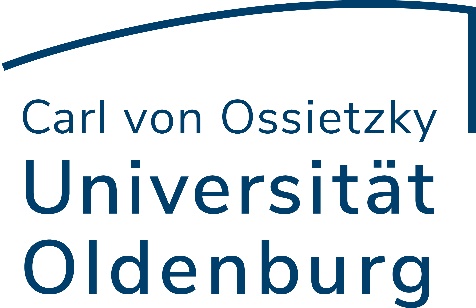 Oldenburg, den 06.02.2023	               _________________________________________________________________________________             (AntragstellerIn)Studienkommission der Fakultät VIStudienkommission der Fakultät VIam zu TOP:Drs. Studienkommission der Fakultät VIStudienkommission der Fakultät VISK  /23AntragstellerIn:BerichterstatterIn:Gegenstand:Beschluss-Antrag:Begründung: Folgende Gremien haben bereits dazu beschlossen/Stellungnahme von Organisationseinheiten (hier sind kurz alle bisherigen Beschlüsse/Stellungnahmen aufzuführen)Folgende Gremien haben bereits dazu beschlossen/Stellungnahme von Organisationseinheiten (hier sind kurz alle bisherigen Beschlüsse/Stellungnahmen aufzuführen)Folgende Gremien haben bereits dazu beschlossen/Stellungnahme von Organisationseinheiten (hier sind kurz alle bisherigen Beschlüsse/Stellungnahmen aufzuführen)Folgende Gremien haben bereits dazu beschlossen/Stellungnahme von Organisationseinheiten (hier sind kurz alle bisherigen Beschlüsse/Stellungnahmen aufzuführen)Folgende Gremien haben bereits dazu beschlossen/Stellungnahme von Organisationseinheiten (hier sind kurz alle bisherigen Beschlüsse/Stellungnahmen aufzuführen)Anlagen: Anlagen: Anlagen: Anlagen: Anlagen: 